TURMA_______         		GRUPO Nº. _______  		DATA:_____/_____/______    ConceitosEquação da posição em relação ao tempo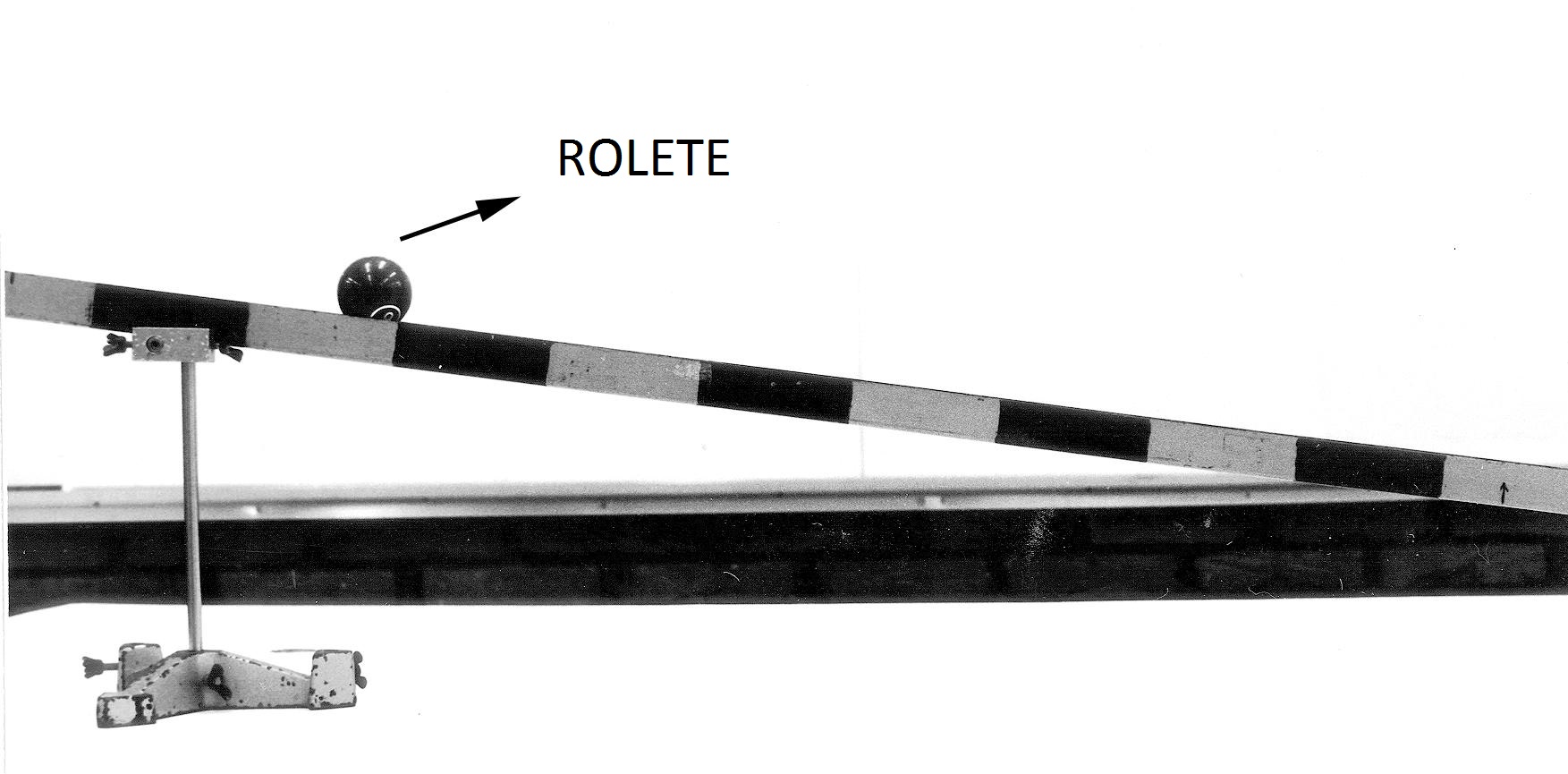 Representação gráfica AceleraçãoAçõesCronometrar tempo de movimentoConstruir gráfico posição versus tempoElaborar a função da posição em relação ao tempo.Prever intervalo de tempo de movimento.MaterialCalha de metal, rolete cônico, régua, suporte, cronômetro (do aparelho celular). IntroduçãoO estudo do plano inclinado forneceu a Galileu várias informações interessantes sobre características do movimento, levando-o a formulação de conceitos, hoje conhecidos como inércia e aceleração. Trabalharemos com um tipo especial de plano inclinado, uma calha de ferro e um rolete cônico de metal. Antes de colocar o rolete na calha e fazê-lo deslizar, observe a maneira correta de posicioná-lo na canaleta. Coloque o rolete na calha e solte-o com velocidade inicial nula. Assegure-se de NÃO impulsioná-lo ao soltá-lo. O som produzido pelo rolete durante a descida ajuda a dizer se o rolete apresenta velocidade constante ou variável? Justifique.MedidasAgora podemos começar o estudo do movimento do rolete na calha. Mediremos agora o intervalo de tempo gasto pelo rolete para sair da posição inicial (S = 0 cm) para outras posições. Um componente do grupo soltará o rolete e outros 3 componentes realizarão as medidas de tempo, utilizando o cronômetro do celular.  É importante que ocorra uma sincronização: aconselha-se a soltar o rolete e ligar os cronômetros no mesmo instante. A melhor forma de fazer isso é com a contagem regressiva. A pessoa que segura o rolete deve contar alto: 3,2,1, já. Nesse momento ela libera o rolete e os colegas ligam os cronômetros. Quando o rolete passar pela posição desejada, cada componente do grupo trava seu cronômetro. Complete a tabela abaixo que relaciona o intervalo de tempo gasto para o rolete passar pelas posições indicadas. Faça 3 medidas para cada posição e obtenha um valor médio.Justifique com os dados obtidos na tabela por que o movimento do rolete NÃO é uniforme.___________________________________________________________________________________________________________________________________________________________________________________________________Utilize o espaço quadriculado a seguir para marcar os pontos obtidos na tabela 1 e construir um gráfico posição (S) versus tempo (t) para o movimento do rolete.Qual seria a forma do gráfico acima caso o movimento do rolete fosse uniforme? _________________________________________________________________Qual a forma do gráfico acima? Isso indica que o movimento do rolete apresenta qual característica?_________________________________________________________________Para verificar se o movimento é uniformemente acelerado, utilize a equação 
d = v0t + ½ at2 que descreve o M.R.U.V. e determine o valor da aceleração média do rolete nas posições de 20, 40, 60 e 80 cm.Obtenha o valor médio da aceleração do rolete.Podemos afirmar que o movimento é uniformemente acelerado? Justifique. Escreva a função da velocidade e da posição do rolete em relação ao tempo, substituindo o valor da aceleração.Como evidenciar no gráfico construído o comportamento da velocidade do rolete? Utilize as equações do item anterior para prever o intervalo de tempo gasto para o rolete atingir a posição de 100,0 cm. Volte a sua montagem e realize as medidas de tempo para essa posição e compare o resultado teórico ao experimental. t100 cm (teórico) = t100 cm (experimental) = diferença percentual = ______________________________COMPONENTESCOMPONENTES1.__________________________________4.____________________________________2. __________________________________5. ___________________________________3. __________________________________6. ___________________________________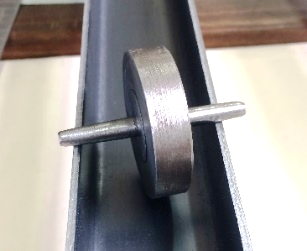 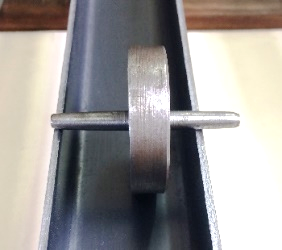 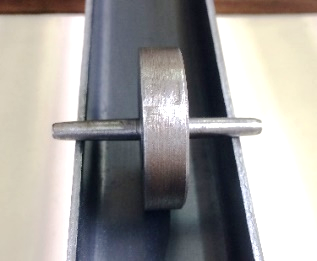 FORMA INCORRETAFORMA INCORRETAFORMA CORRETAPosição (cm)020406080t1 (s)0st2 (s)0st3 (s)0stmédio (s)0sintervalo00 - 200 - 400 - 600 - 80t médio (s)0sa médio (cm/s²)